MD – 6201, Republica Moldova, r-nul. Sîngerei,  com. Sîngereii Noi Tel. 0(262) 73 3 17, fax 0 (262) 73 3 17,                                                                                                                                     DECIZIE 5/ 1
                                                           din 14.09.2016                                           „Cu privire la îndeplinirea măsurilor de pregătire a obiectelor din sfera socială pentru activitate în perioada de toamnă- iarnă 2016-2017”   În conformitate cu art.14 .p.1 din Legea nr.439-XVI din28.12.2006 privindadministraţia publică locală,Hotărîrii Guvernului Republicii Moldova nr.652 din20.07.2010 cu privire la măsurile de pregătire a economiei naţionale şi a sferei sociale pentru activitate în perioada de toamnă-iarnă 2016-2017CONSILIUL LOCAL Sîngereii NoiD E C I D E:Se ia act de informaţie privind  îndeplenirea măsurilor de pregătire a obiectelor din sfera socială pentru activitate în perioada de toamnă-iarnă  2016-2017În termen de pînă la 1 noiembrie 2016,primăria în comun cu conducătorii  instituţiilor să urgenteze  întreprinderea  măsurilor  pentru finalizarea lucrărilor   neîndeplinite. Vor efectua măsuri cu privire la conservarea energiei şi economisirea resurselor energetice în vederea reducerii nivelului de consum al acestora, vor asigura pregătirea operatorilor în termenii stabiliţi.Se apreciază activitatea institiţiilor publice la pregătirea către sezonul rece 2016-2017 cucalificativul satisfăcător.Controlul executării prezentei decizii se pune în sarcina comisiei consultative de specialitate “Probleme Sociale: învăţămînt,cultură, protecţie socială, sănătate publică, muncă,activităţi  social- culturale şi turizm” (preşedinte  V. Burac.)   Prezenta decizie intră în vigoare de la data după aducerea la cunoştinţă publică prin afişare pe panoul informativ.                        Preşedintele şedinţei                                             Sinogaci Ion                                                                  Secretarul                           Consiliului local                                                  Guţu Galina     MD – 6238, Rep ublica Moldova, r-nul. Sîngerei,  com. Sîngereii Noi Tel. 0(262) 73 3 17, fax 0 (262) 73 3 17,                                                                                                                                              DECIZIE 5/2                                                             din14.09.2016„Cu privire la rectificarea bugetului local pe anul 2016”În conformitate cu art. 14 al.2 lit(n) din Legea privind administraţia publică locală nr.436-XVI din 28.12.2006, în temeiul art.27 p.2 lit.(c) din Legea privind Finanţele publice locale nr.397-XVII din 16.10.2003                                                     CONSILIUL LOCAL Sîngereii Noi                                                                       D E C I D E.Se majoreaza partea de venituri a bugetului local al primariei comunei Singereii Noi pentru anul 2016 cu suma de 823 599,41 lei la capitolul ,,Transferuri curente primite cu destinatie speciala intre institutiile bugetului de stat si institutiile bugetelor locale de nivelul I”, S1-S2: 21 S3-S4: 296 F1-F3: 0630-    cod ECO 191420Se majoreaza partea de cheltuieli a bugetului local al primariei comunei Singereii Noi pentru anul 2016 cu suma de 823 599,41 lei  la capitolul ,,Instalatii de transmisie in curs de executie”,       S1-S2: 21 S3-S4: 300 F1-F3: 0630 P1-P2: 7503 P3 : 00319cod ECO: 319230Pentru efectuarea lucrarilor de montare a sistemului de incalzire la sala de sport din casa de cultura s.Singereii Noi în sumă de 85 754 lei,  lucrări  de reparaţie a pragului exterior a clădirii casei de cultură în sumă de 9 380 lei,  procurarea unui viceu  în sumă de 2 000 lei, procurarea şi instalarea unei uşi interioare în casa de cultură în sumă de 4 967 lei, montarea rîndului doi de sticle la geamurile scolii muzicale  din casa de cultură în sumă de 3 500 se majoreaza partea de cheltuieli a bugetului local pentru anul 2016 cu  suma de 105 601,00 lei din contul şi în limitele soldului disponibil de la conturile    trezoreriale din  01.01.2016 după cum urmează:S1-S2: 21S3-S4: 300F1-F3: 0820P1-P2: 8502P3: 00234cod ECO:  311120 – 103 601,00 leicod ECO:  336110 – 2 000,00 leiPentru construcţia acoperişului la pragul clădirii administrative a primăriei în sumă de 81 967,00 lei se majoreaza partea de cheltuieli a bugetului local pentru anul 2016       din contul şi în limitele soldului disponibil de la conturile trezoreriale din  01.01.2016         după cum urmează:            -     S1-S2: 21S3-S4: 300F1-F3: 0111P1-P2: 0301P3: 00005cod ECO: 311120 – 81 967,00 leiControlul executării prezentei decizii se pune în sarcina comisiei  consultative de  specialitate  „Finanţe,buget,agricultură,activităţi economico- financiare, construcţii,amenajarea teritoriului şi protecţia mediului” (preşedinte Zastavneţchi Iosif).Prezenta decizie intră în vigoare de la data după aducerea la cunoştinţă publică prin afişare pe panoul informativ                        Preşedintele şedinţei                                             Sinogaci Ion                                                                  Secretarul                           Consiliului local                                                  Guţu Galina               -            MD – 623, Republica Moldova, r-nul. Sîngerei,  com. Sîngereii Noi Tel. 0(262) 73 3 17, fax 0 (262) 73 3 17,                                                                                  DECIZIEnr.5/3 Din14.09.2016Cu privire la abrogarea deciziei nr.1/7 din 14.03.2016”Cu privire la formarea bunurilor imobile” În temeiul art.14(1) al Legii privind administraţia publică locală nr.436-XVI din 28.12.2006 CONSILIUL LOCAL SÎNGEREII NOIDECIDE: Se abrogă decizia  nr.1/7 din 14.03.2016“Cu privire la formarea bunurilor  imobile”Prezenta decizie intră în vigoare de la data după aducerea la cunoştinţă publică prin afişare pe panoul informativ.                        Preşedintele şedinţei                                             Sinogaci Ion                                                                  Secretarul                           Consiliului local                                                  Guţu Galina     MD – 6238, Rep ublica Moldova, r-nul. Sîngerei,  com. Sîngereii Noi Tel. 0(262) 73 3 17, fax 0 (262) 73 3 17,                                                                                  DECIZIE 5/414.09.2016 Cu privire la privatizarea clădirii proprietate publică a primăriei            În conformitate cu art.14 p.3  din Legea nr. 436-XVI din 28.12.2006 privind administraţia publică locală,În baza cererii cet. Nichita Lidia privind privatizarea casei de locuit  conform Actului  de primire –predare a obiectelor de menire publică al colhozului „Progres” din 15 mai 2000;, avînd în vedere decizia consiliului local nr.4/3 din 25.08.2016 „ Cu privire la inventarierea  bunului imobil proprietate publică a primăriei                                         CONSILIUL LOCAL Sîngereii Noi                                                             D E C I D E:Se amînă examinarea cererii cet. Nichita Lidia privind privatizarea  clădirii cu denumirea “casă de locuit” proprietate publică a primăriei,amplasată pe terenul cu numărul cadastral 7469206068, transmisă prin  Actul  de primire –predare a obiectelor de menire publică al colhozului „Progres” din 15 mai 2000 pînă la înregistrarea dreptului de proprietete la OCT Sîngerei  Controlul executării prezentei decizii se pune în sarcina comisiei  consultative de specialitate  „Finanţe,buget,agricultură,activităţi economico- financiare, construcţii,amenajarea teritoriului şi protecţia mediului” (preşedinte Zastavneţchi Iosif).Se desemnează responsabil secretarul consiliului local pentru  aducerea prezentei decizii la cunoştinţa persoanelor interesatePrezenta decizie intră în vigoare de la data după aducerea la cunoştinţă publică prin afişare pe panoul informativ.                  Preşedintele şedinţei                                             Sinogaci Ion                                                             Secretarul                     Consiliului local                                                  Guţu Galina   MD – 6238, Republica Moldova, r-nul. Sîngerei,  com. Sîngereii Noi Tel. 0(262) 73 3 17, fax 0 (262) 73 3 17,                                                                                                                                          DECIZIE nr.5/5                                                          din14.09.2016Cu privire la crearea şi organizarea funcţionării  comisiei pentru problemele sociale      În conformitate cu Instrucţiunea privind modul de executare , de către administraţia publică locală, a atribuţiilor legale în domeniul prevenirii şi combaterii violenţei în familie aprobat prin Ordinul Ministrului muncii, protecţiei sociale şi familiei nr.105 din 02.08.2012, în temeiul art.8 alin.(2) al Legii  nr.45 –XVI din 01.03.2007  cu privire la prevenirea şi combaterea violenţei în familie,art.14 p.3 din Legea privind administraţia publică locală nr.436-XVI din 28.12.2006, ,                                        CONSILIUL COMUNAL Sîngereii Noi                                                           D E C I D E:Se creează comisia pentru problemele sociale în următoarea componenţă:-     Ceauşceac Valentina,    primar              -        preşedintele comisiei-     Maidanschi Lidia ,        asistent social    -        secretar-     Botezatu Ion                 şef de post                  membru-     Zastavneţchi Marin,     consilier            -        membru-     Cosovan Sergiu,           consilier             -       membru-    Andriţchi Alexandru                                -       membru                                   Controlul executării prezentei decizii se pune în sarcina comisiei consultative de specialitate “Probleme Sociale : învăţămînt,cultură, protecţie socială, sănătate publică, muncă,activităţi social- culturale şi turizm” (preşedinte  V. Burac.)   Prezenta decizie intră în vigoare de la data după aducerea la cunoştinţă  publică prin afişare pe panoul informativ.                     Preşedintele şedinţei                                             Sinogaci Ion                                                             Secretarul                     Consiliului local                                                  Guţu Galina   MD – 6201, Republica Moldova, r-nul. Sîngerei,  com. Sîngereii Noi Tel. 0(262) 73 3 17, fax 0 (262) 73 3 17,                                                                                                                                     DECIZIE nr. 5/6                                                      din 14.09.2016Cu privire la aprobarea planului de activitate al Consiliului comunal pentru trimestrul IV al a. 2016      În conformitate cu art. 14 p.3 din Legea privind administraţia publică locală      nr.436-XVI din 28.12.2006, CONSILIUL COMUNAL Sîngereii NoiD E C I D E:Se aprobă planul de activitate al Consiliului comunal Sîngereii Noi pentru  trimestrul IV al a.2016 conform anexei.Prezenta decizie intră în vigoare de la data după aducerea la cunoştinţă       publică prin afişare pe panoul informativ.                    Preşedintele şedinţei                                             Sinogaci Ion                                                             Secretarul                      Consiliului local                                                  Guţu Galina                                                                                                            Anexă la decizia nr. 5/6                                                                                                        Din14.09.2016                                                                                                                                                                                         Planul de activitate al Consiliului comunal Sîngereii Noi pentru trimestrul IV al a.2016.                   Secretarul                  Consiliului local                                                                 Guţu   Galina   MD – 6201, Republica Moldova, r-nul. Sîngerei,  com. Sîngereii Noi Tel. 0(262) 73 3 17, fax 0 (262) 73 3 17,                                                                                                                                           DECIZIE nr. 5/7                                                           din 14.09.2016Cu privire la aprobarea Regulamentului privind salubrizarea teritoriului şi menţinerea  ordinii sanitare în comna Sîngereii Noi.  În conformitate cu  art.14 alin. (2) lit. h) al Legii, privind  administraţia  publică  locală    nr.436-XVI din 28.12.2006, art. 4 alin 1 (3)  lit.b) din  Legea privind descentralizarea administrativă nr. 435 din 28.12.2006, În temeiul  art.10 lit.f) al Legii cu privire la spaţiile verzi ale localităţilor urbane şi rurale nr. 591-XIV din  23.09.1999,  Regulamentului privind informarea, consultarea şi participarea publicului în procesul decizional de către primăria şi consiliul local aprobat prin decizia nr. 3/15 din 30.06.2016, Ţinînd cont de prevederile legale ce atribuie în competenţa administraţiei  publice locale stabilirea unor reguli privind asigurarea  curăţeniei în comună, în coraport cu dreptul fiecărei persoane la menţinerea unui mediu sănătos şi curat de viaţăCONSILIUL LOCAL Sîngereii NoiD E C I D E:Se aprobă Regulamentul  cu  privire la salubrizarea teritoriului şi menţinerea  ordinii sanitare în comna Sîngereii NoiControlul executării prezentei decizii se pune în sarcina comisiei consultative de specialitate “Probleme Sociale : învăţămînt,cultură, protecţie socială, sănătate publică, muncă,activităţi social- culturale şi turizm” (preşedinte  V. Burac.)   Prezenta decizie intră în vigoare de la data după aducerea la cunoştinţă  publică prin afişare pe       panoul  informativ.                         Preşedintele şedinţei                                             Sinogaci Ion                                                                  Secretarul                           Consiliului local                                                  Guţu Galina                                                                                                Anexă                                                                                     la decizia consiliului local                                                                                     5/7 din 14.09.2016    Regulamentul cu privire la salubrizarea teritoriului si menţinerea ordinii sanitare in comuna Sîngereii Noi1.Dispoziţii generale1.1.Prezentul Regulament este elaborat in conformitate cu prevederile art.14  alin. (2) lit. h) din Legea privind administraţia publică locală nr. 436-XVI din 28.12.2006, art.10 lit f) al Legii cu privire la spaţiile verzi ale localităţilor urbane si rurale nr.591-XIV din 23.09.1999 şi au scop stabilirea unor norme privind  asigurarea curăţeniei in localitate, in coraport cu dreptul fiecărei persoane la menţinerea unui mediu sănatos si curat de viaţă si stabilirea unor norme estetice a localităţii. 1.2. Regulamentul aprobat este obligatoriu pentru toţi locuitorii comunei Sîngereii Noi precum si persoanele ce traversează sau vizitează localitatea, inclusiv in calitate de proprietari sau titulari ai altor drepturi reale sau de creanţă in coraport cu bunurile imobile (case de locuit, instituţii de invăţămâînt, medicale, de cultură,sport, etc.), precum si pentru agenţii economici din teritoriu indiferent de forma lor organizatorico- juridică.II. Reguli principale de menţinere a ordinii sanitare 2.1. Proprietarii sau titularii altor drepturi reale sau de creanţă in coraport cu bunurile imobile( construcţii si terenuri), in special imobilile ce sunt amplasate geografic pe teritoriul adiacent al drumurilor publice centrale din localitate( drumuri asfaltate) sunt obligaţi sa menţină imobilile integral, cu respectarea prezentelor norme sanitare şi de curaţenie si asigurarea menţinerii unui aspect estetic permanent al acestora. Instalarea lăzilor de gunoi (cu caracteristici fixe sau parţial portante) este necesară si obligatorie:a) la intrările  în instituţiile  publice( instituţiile de învăţămînt, medicale, de cultură, sport, etc.)b)la intrările sau in imediata apropiere (maxim 10 m pe orizontală) a întreprinderilor de producere, a unităţilor de alimentaţie publică sau de prestări servicii de deservire socială- cîte o ladă de  gunoi;c) pe aleile parcurilor lingă fiecare bancă sau pe băncile amplasate pe teritoriul adiacent drumurilor publice- cîte cel putţn o lada de gunoi.2.2. Lăzile de gunoi urmează să fie întreţinute în  ordine exemplară( vopsite, cu un aspect estetic), curăţate  zilnic de agenţii economici si după necesitate in cazul persoanelor fizice responsabile, precum si reparate de către persoana obligată la instalare.2.3.Instalarea si intreţinerea lăzilor de gunoi se efectuează de către administraţiile: instituţiilor publice, a întreprinderilor de producere, a unitatiilor de alimentatie publica sau de prestari de serviciide deservire sociala, persoane fizice prin cooperare, etc.2.4.Transportarea pe strazile centrale (asfaltate)ale satului in vraf a substantelor minerale utile, materialelor de constructie si a deseurilor de producere sau menajare cu mijloace de transport inchise sau deschise, insa acoperite cu prelata.2.5. Se interzice(dupa caz)pe strazi, trotuare, alei, parcuri si alte locuri publice:a) depozitarea materialelor de constructie (nisip, pietris, moloz, blocuri de calcar, etc) si de alta natura;b)deversarea  apelor uzate, precum si amplasarea tevilor de canalizare in afara ograzilor private;c) parcarea sau stationarea mijloacelor de transport, a remorcilor sau altor agregate(automobil, tractor, tehnica agricola, remorci de orice natura si tip, utilaje, etc.) in situatia in care amplasarea acestora obstructioneaza circulatia pietonilor sau a mijloacelor de transport;d)pastrarea si depozitarea furajelor si maselor lemnoase (fin,paie, porumb uscat, etc) precum si a deseurilor animaliere;e) pastrarea si depozitarea cutiilor de ambalaj;f) aruncarea deseurilor de producere sau menajere, etc;g) depozitarea deseurilor menajere, din constructii, animaliere si resturilor vegetale in alte locuri publice, decit punctul de coletare a deseurilor din sat;h) arderea gunoiului, frunzelor si altor deseuri de producere sau menajere;i) spalarea transportului auto pe strazi si trotuare;j)incleierea avizelor (de orice natura) pe garduri, copaci, peretii institutiilor publice, cu exceptia locurilor  special amenajate sau autorizate;k) tinerea ciinilor dezlegati in afara curtilor caselor de  locuit ce depasesc numarul de capete permis de normativele sanitare nationale;l) plimbarea ciinilor fara echipament special;m) pascutul animalelor si a pasarilor domestice in parcuri si locuri publice,precum si pascutul animalelor domestice pe terenurile autorizate anterior datei stabilite de catre autoritatile administratiei publice locale.2.6. Posesorii de animale sau pastorii urmeaza sa isi insoteasca animalele spre/ dinspre pasuni si se interzice insotirea acestora pe strazile centrale ale comunei Singereii Noi.2.7. in timpul curatirii strazilor, trotuarelor, aleilor si altor locuri publice se vor intreprinde masuri in vederea neadmiterii:a)poluarii piriului;b) colectarii gynoiului sub tufari, copaci, pe gazon precum si pe zona carosabila a drumului.2.6. Curatarea intrarilor in curtile sectorului particular precum si in perimetrul din preajma gardului  privat se efectueaza din contul proprietarului pe latime( de minm un metru pe strazile locale si de doi  pe drumurile asfaltate) de la marginea acestuia pe toata lungimea, prin:a) taierea vegetatiei ce depaseste 15 cm  de la sol( cu exceptia culturilor sadite pentru amenajarea zonei respective: flori, arbusti, arbori, iarba decorativa, tufari decorativi., etc,)b) maturarea teritoriului mentionat (cu respectarea  obligatorie a pct.2.7.);c) nivelarea prin eliminarea si amenajarea corespunzatoare a pietrisului (altor  denivelari) in cazul executarii lucrarilor de intretinere a drumurilor cu autogrederul sau altor mijloace tehnice speciale. 2.7. Pe timp de iarna, se interzice de a arunca zapada pe partea carosabila a strazii.2.8. Gunoiul adunat  in urma salubrizarii zonelor  particulare si din preajma acestora se va transporta de catre proprietar, la punctul de colectare a deseurilor, cu exceptia zilelor stabilite si organizate de catre primaria  Singereii Noi pe arterele centrale ale localitatii.2.9. Transportarea obiectelor  voluminoase de provinienta casnica, deseurilor din constructii, animaliere si resturilor vegetale( deseuri de productie sau menajere) se efectueaza de catre proprietar in locurile special amenajate din localitate si autorizate de Primaria Singereii Noi.III. Participarea colectivelor de munca si a locuitorilor la salubrizarea teritoriului comunei  Singereii Noi3.1. in scopul antrenarii tuturor colectivelor  de munca si a locuitorilor in activitatea de salubrizare a comunei Singereii Noi, se stabileste ziua de vineri ca zi pentru igienizarea si salubrizarea comunei.3.2. Institutiile publice si agentii economici , indiferent de forma organizatorico-juridica, vor lua masuri in vederea dotarii si pregatirii colectivelor de munca pentru desfasurarea actiunilor de igienizare si salubrizare.3.3.Proprietarii caselor de locuit particulare sunt obligati sa efectuieze curatarea teritoriului adiacent in conformitate cu prevederile prezentelor reglementari.3.4.Primaria  comunei Singereii Noi  va imobiliza agentii economici , populatia apta de munca intru realizarea sarcinilor privind desfasurarea actiunilor de curatenie a teritoriului, conform conditiilor stabilite.IV. Dispozitii finale4.1. Se permite depozitarea si amplasarea provizorie a materialelor de constructie, precum si a produselor furajere pe teritoriul alaturat gospodariilor private, cu exceptia arterelor principale ale localitatilor (drumurile centrale asfaltate), pe un termen de pina la 5 zile  lucratoare, cu autorizarea anticipata de catre Primaria Singereii Noi si cu conditia ca depozitarea acestora sa nu obstructioneze circulatia pietonilor si a mijloacelor de transport.4.2.Solicitarea de autorizare se efectueaza prin notificare telefonica la numarul de telefon 022418004, sau prin depunerea unei cereri scrise in acest sens.4.3.Autorizarea reprezinta procesul de inscriere intr-un registru special, inscriere ce serveste temei pentru exonerare de raspundere contraventionala pentru termenul stabilit lapct.4.1.4.4. Modul si procedura interna de evidenta a solicitarilor de autorizare pentru depozitare provizorie, se stabileste de primarul comunei Singereii Noi.4.5. Incalcarea termenului stabilit prin procedura de autorizare, serveste temei  de atragere la raspundere in conformitate cu prezentele reglamentari/4.6 Se atentioneaza locuitorii comunei Simgereii Noi , incalcarea Regulamentului cu privire la salubrizarea teritoriului si mentinerea ordinii sanitare in comuna Singereii Noi , in modul stabilit  de autoritatea administratiei publice locale, a curateniei  in localitatile  rurale, constituie contraventie, posibila de sanctionare, conform art.181 din Codul Contraventional, cu amenda de la 20 la 40 de unitati conventionale aplicata  persoanei fizice ( de la 400 pina la 800 lei) sau cu munca  neremunerata in folosul comunitatii de la 20 la 60 , de ore cu amenda de lza 50 la 100 de unitati conventionale aplicata persoanei juridice ( de la 1000 pina la 2000 lei). Potrivit art 46 din Codul Contraventional ,sanctiunea contraventionala nu absolva  contravenientul  de executarea obligatiei pentru a carei neindeplenire a fost aplicata.In caz de neconstatere a faptului privind incalcarea  Regulamentului cu privire la salubrizarea teritoriului si mentinerea ordinii sanitare in comuna Singereii Noi de a sesiza Postul de politie si administratia publica locala.5. Se solicita  Postul de politie in comun cu administratia publica locala  sa intreprinda  masuri de profilaxie , prevenire si dupa caz , contracarare a incalcarilor prezentelor reglamentari.Documentarea incalcarilor prezentelor  reglamentari  atit de agentii economici cit si de persoanele fizice, cu notificarea , la etapa initiala si instrumentarea  ulterioara a cauzei contraventionale           Secretar al consiliului                                       Gutu GalinaMD – 6238, Republica Moldova, r-nul. Sîngerei,  com. Sîngereii Noi Tel. 0(262) 73 3 17, fax 0 (262) 73 3 17,                                                                                  DECIZIE nr.5/8Din14.09.2016Cu privire la desemnarea reprezentanţilor consiliului local Sîngereii Noi în instanţa de judecată.În conformitate cu art.14 p.2 lit(w) din Legea nr. 436-XVI din 28.12.2006privind administraţia publică locală,CONSILIUL Local Sîngereii NoiD E C I D E:Se desemnează reprezentanţi ai consiliului cominal Sîngereii Noi în  instanţele de judecată              următorii consilieri:Burac ValeriuCebotari EvgheniaZastavneţchi IosifSecretarul consiliului se desemnează responsabil pentru aducerea prezentei decizii la cunoştinţa persoanelor interesate.                  Preşedintele şedinţei                                             Sinogaci Ion                                                               Secretarul                      Consiliului local                                                  Guţu Galina     MD – 6238, Republica Moldova, r-nul. Sîngerei,  com. Sîngereii Noi Tel. 0(262) 73 3 17, fax 0 (262) 73 3 17,                                                                                                                                                   DECIZIE 5/9Din14. 09.2016 Cu privire la amplasare ,proiectare şi construire:” Post de alimentare a autovehicolelor cu gaz lichefiat , la staţia de alimentare a autovehicolelor existentă în s. Mărineşti”    La solicitarea SRL „GRAP”, reprezentată de de menager Guţu Oxana , în baza Legii privind Administraţia Publică Locală nr.436-XVI din 28.12.2006, Legii privind Principiile Urbanizmului şi Amenajării Teritoriului nr.835-XIII din 17.03.1996, Legii privind Autorizarea executării lucrărilor de Construire nr.163 din 09.07.2010CONSILIUL COMUNAL Sîngereii NoiD E C I D E:Se acceptă  amplasarea, proiectarea şi construirea unui post de alimentare a  autovehicolelor cu   gaz lichefiat ,la staţia de alimentare a autovehicolelor existentă în s. Mărineşti ,beneficiar    investitor   SRL „GRAP”, pe terenul, cu suprafaţa de 1645,0 m2  şi  nr. cadastral 7469202.281, proprietate privată, suprafaţa construcţiilor la sol nu vor depăşi 330,0 m2, procentul de ocupare  teren sub construcţii 100 %, coificientul de utilizare teren-1,0.Decizia este valabilă, privind oferta adoptată cu acordul cetăţenilor şi avizele organelor de resort raionale şi locale, autorizaţia de construire se va elibera conform legislaţiei în vigoare în baza proiectului elaborat de specialişti atestaţi, licenţiaţi în domeniu şi studiului de fundamentare urbanistică.După terminarea lucrărilor de construire şi amenajare,  instalare utilaj , se va efectua recepţia obiectului, conform Regulamentului de recepţie a construcţiilor şi instalaţiilor aferente aprobat prin Hotărîrea Guvernului Republicii Moldova  nr. 285 din 23.05.1996.În baza procesului verbal de recepţie finală, certificatului de proprietate obţinut în urma  inventarierii construcţiei  la OCT  Sîngerei, filiala Î.S. „CADASTRU”, beneficiarul investitor va obţine autorizaţia de funcţionare conform Regulamentului aprobat prin Hotărîrea guvernului Republicii Moldova nr.306 din 30.03.2000Controlul executării prezentei decizii se pune în sarcina comisiei  consultative de specialitate  „Finanţe,buget,agricultură,activităţi economico- financiare, construcţii,amenajarea teritoriului şi protecţia mediului” (preşedinte Zastavneţchi Iosif).                 Preşedintele şedinţei                                             Sinogaci Ion                                                                Secretarul                   Consiliului local                                                  Guţu Galina                                                                                   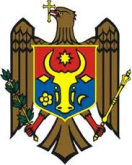 R E P U B L I C A    M O L D O V A Consiliul Comunal  Sîngereii Noi                                                                         R E P U B L I C A    M O L D O V A   C                                                             Consiliul Local  Sîngereii Noi               R E P U B L I C A    M O L D O V A Consiliul Local Sîngereii Noi                       R E P U B L I C A    M O L D O V A   Consiliul Local Sîngereii Noi               R E P U B L I C A    M O L D O V A Consiliul Local  Sîngereii Noi                R E P U B L I C A    M O L D O V A Consiliul Local  Sîngereii Noi                Nr.d/rMăsurile preconizate spre examinare în şedinţăResponsabil de    executareTermenulexecutării1.2.3.4.5.6.7.8.9. I.Măsurile preconizate spre examinare în şedinţăCu privire la aprobarea bugetului local pentru a.2017 în prima lectură.Cu privire  la aprobarea schemei de încadrare pentru anul 2017Cu privire la formarea fondului de rezervă al primăriei.Cu privire la obiectele impunerii şi cotele impozitului pe bunurile imobiliare a persoanelor fizice şi juridice.Cu privire la stabilirea % de arendă a pămîntuluiCu privire la aprobarea Regulamentului privind taxele localeCu privire la aprobarea Nomenclatorului şi tarifelor de plată pentru serviciile acordate cetăţenilor de către primărie.Cu privire la aprobarea planului de activitate a Consiliului comunal Sîngereii Noi pentru trimestrul I a.2017.Cu privire la aprobarea bugetului local pentru a.2017 în a doua lectură.II. Măsuri organizate.Organizarea şi petrecerea sărbătorilor:„Hramul satului”III.Dezvoltarea profesională continuă.Întrunire cu consilerii.Tema: „Cadrul legal: Legea privind administraţia publică locală şi Legea privind statutul alesului local”Contabil-şefN.CojocariPrimarulV-na CeauşceacContabil-şefN.CojocariA GasnaşG.ŢaranuN.Cojocari G.GuţuV-na CeauşceacG.GuţuG.Guţu     Contabil-şefN.CojocariComitetulorganizatoricG.GuţudecembriedecembriedecembriedecembriedecembriedecembriedecembriedecembriedecembrieoctombrienoiembrieR E P U B L I C A    M O L D O V A Consiliul Local  Sîngereii Noi                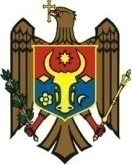 R E P U B L I C A    M O L D O V A Consiliul Local Sîngereii Noi                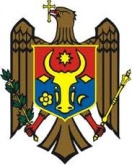  R E P U B L I C A    M O L D O V A  Consiliul Local  Sîngereii Noi                MD – 6238, Republica Moldova, r-nul. Sîngerei,  com. Sîngereii Noi Tel. 0(262) 73 3 17, fax 0 (262) 73 3 17,                                                                                  DECIZIE nr. 5/10Din 14.09.2016Cu privire la aprobarea Regulilor internede organizare a procedurilor de asigurare a transparenţei în procesul de elaborare şi adoptare a deciziilor   În conformitate cu Legea privind administraţia publică locală nr. 436-XVI din 28.12.2006, art. 14, alin. (2) lit. m), Legea nr. 239-XVI din 13.02.2008 privind transparenţa în procesul decizional, art. 7, Hotărârea Guvernului nr. 96 din 16.02.2010 „Cu privire la acţiunile de implementare a Legii nr. 239-XVI din 13 noiembrie 2008 privind transparenţa în procesul decizional”, art. 3, în scopul asigurării transparenţei în procesul de elaborare şi adoptare a deciziilor Consiliului local Sîngereii Noi şi a  dispoziţiilor cu caracter normativ ale primarului, luând în consideraţie informaţia prezentată de secretarul consiliului ,CONSILIUL Local Sîngereii NoiD E C I D E::Se aprobă Regulile interne de organizare a procedurilor de asigurare a transparenţei în procesul de elaborare şi adoptare a deciziilor (se anexează). Se obligă participanţii la procesul decizional organizat în administraţia publică locală a comunei Sîngereii Noi să respecte Regulile nominalizate. Se desemnează coordonator al procesului de consultare publică în procesul decizional secretarul Consiliului local Sîngereii Noi d-na Galina Guţu. Controlul asupra executării prezentei decizii revine primarului comunei Sîngereii Noi d-nei Ceauşceac Valentina.                           Preşedintele şedinţei                                             Sinogaci Ion                                                                  Secretarul                          Consiliului local                                                  Guţu Galina     MD – 6238, Republica Moldova, r-nul. Sîngerei,  com. Sîngereii Noi Tel. 0(262) 73 3 17, fax 0 (262) 73 3 17,                                                                                  DECIZIE nr. 5/11Din 14.09.2016       Cu privire la transmiterea unei porţiuni       de teren pentru instalarea unui nou       post de transformare     În conformitate cu  art.14 al Legii nr. nr. 436-XVI din 28.12.2006  privind administraţia publică locală, în baza îmbunătăţirii calităţii energiei electrice pentru consumatori şi a Acordului pentru transmiterea unei porţiuni de teren proprietate privată în proprietatea primăriei Sîngereii Noi, avînd în vedere solocitarea SA” RED-Nord” nr.228 din 13.09.2016, pentru instalarea unui nou post de transformare a energiei electrice,CONSILIUL COMUNAL Sîngereii NoiD E C I D E: Se acceptă transmiterea cu titlu gratuit a unei porţiuni de teren din drumul situat în intravilanul s. Sîngereii Noi,  cu suprafaţa de pînă la 0,0009 ha (9 m²), pentru instalarea unui nou post de transformare a energiei electrice.Se permite transmiterea  terenului cu suprafaţa de  pînă la 0,0009 ha (9 m²)  SA „RED-NORD” filiala Sîngerei, pentru instalarea unui nou post de transformare a energiei electrice.Controlul executării prezentei decizii se pune în sarcina comisiei  consultative de specialitate  „Finanţe,buget,agricultură,activităţi economico- financiare, construcţii,amenajarea teritoriului şi protecţia mediului” (preşedinte Zastavneţchi Iosif). Se desemnează responsabil secretarul consiliului local pentru  aducerea prezentei decizii la cunoştinţa persoanelor interesatePrezenta decizie intră în vigoare de la data după aducerea la cunoştinţă publică prin afişare pe panoul informativ.                   Preşedintele şedinţei                                             Sinogaci Ion                                                                Secretarul                      Consiliului local                                                  Guţu Galina     MD – 6238, Republica Moldova, r-nul. Sîngerei,  com. Sîngereii Noi Tel. 0(262) 73 3 17, fax 0 (262) 73 3 17,                                                                                                                                DECIZIA  nr. 5/12                                                                     din 14.09.2016Cu privire la reducerea vîrstei matrimonialeÎn conformitate cu art.14.alin.1,din Legea privind administraţia publică locală nr.436-XVI din28.12.2006,  art 14 alin.2 din Codul familiei, ţinînd cont  de cererea depusă şi acordul părinţilorCONSILIUL COMUNAL Sîngereii NoiD E C I D E:Se reduce vîrsta matrimonială a cet. Gudumac Liliana  a.n.13.11.1998 cu  două  luni,pentru înregistrarea căsătoriei cu cet. Hasnaş Eugeniu  a.n. 16.11.1994Se pune în sarcina comisiei consultative de specialitate Probleme sociale: învăţămînt, cultură, protecţie socială, sănătate publică, muncă, activităţi social-culturale, turizm (preşedinte dl  Burac Valeriu) controlul executării prezentei deciziiSe desemnează responsabil secretarul consiliului local pentru  aducerea prezentei decizii la cunoştinţa persoanelor interesate.Prezenta decizie intră în vigoare de la data aducerii la cunoştinţa   persoanei  interesate.                  Preşedintele şedinţei                                             Sinogaci Ion                                                            Secretarul                   Consiliului local                                                  Guţu Galina     